Kompetenzraster für meine Selbsteinschätzung im PraktikumVorname und NameSchule, KlasseBetrieb/InstitutionPraktikumszeitraumEinschätzungEinschätzungEinschätzungEinschätzungEntwicklung im PraktikumEntwicklung im PraktikumEntwicklung im PraktikumTeamfähigkeit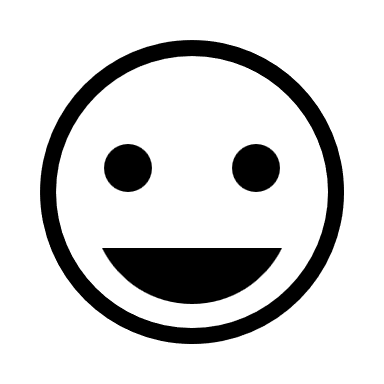 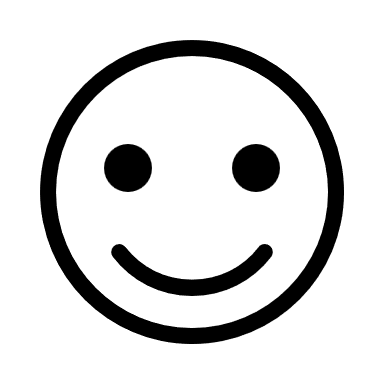 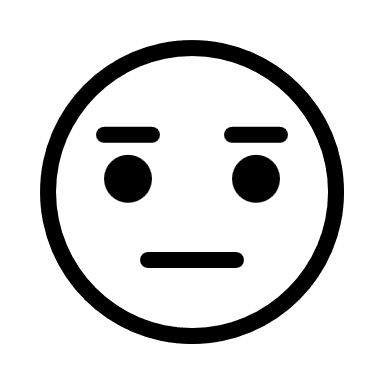 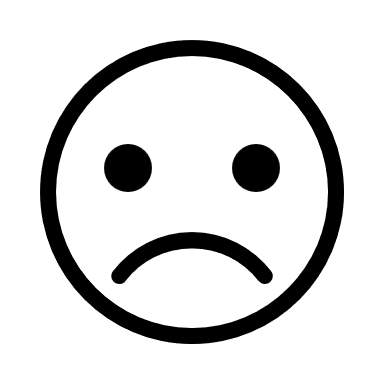 Ich kann im Team arbeiten, weil ich……Informationen austausche…mit anderen gut zusammenarbeite…andere Meinungen akzeptiere…Unterstützung annehme…Unterstützung anbieteKommunikationsfähigkeitIch bin in der Lage zu kommunizieren, weil ich ……mich für andere verständlich ausdrücke…aufmerksam zuhöre…mich anderen gegenüber freundlich verhalte…Fragen stelleVerantwortungsbewusstseinIch bin verantwortungsbewusst, weil ich……pünktlich bin…Absprachen einhalte…die Arbeitsmaterialien achtsam behandele…Regeln und Vorgaben stets einhalte…bei Verspätungen oder Krankheit rechtzeitig anrufeSelbsteinschätzungsvermögenIch kann mich selbst einschätzen, weil ich……eigenes Handeln beurteilen kann…meine Stärken und Schwächen erkenne…mit Feedback umgehen kann…eigenes Verhalten korrigieren kannLeistungsbereitschaft, DurchhaltevermögenIch bin leistungsbereit, weil ich……Interesse an den Aufgaben entwickele…mich bei der Aufgabenerledigung anstrenge…mich nicht ablenken lasse…versuche auftretende Probleme zu lösen oder mir Hilfe holeAufgabenbewältigungIch bewältige Aufgaben, weil ich……Arbeitsanleitungen verstehe und ausführe…Aufgaben sorgfältig erledige…Aufgaben selbstständig erledige…den körperlichen Belastungen gewachsen bin